В   рамках праздника День леса в образовательных учреждениях прошел районный конкурс  плакатов «Судогодский лес – прекрасней всех чудес».  В конкурсе приняли участие 18 дошкольных образовательных учреждений (МБДОУ «Детский сад №5», МБДОУ «Детский сад №6», МБДОУ «Детский сад №7», МБДОУ «Детский сад "Родничок" д.Вяткино», МБДОУ "Детский сад "Малыш" поселка Головино", МБДОУ «Чамеревский детский сад» Кондряевское, МБДОУ «Чамеревский детский сад» Сойменское, МБДОУ « Детский сад  с. Ликино», МБДОУ «Детский сад №1 п.Андреево»МБДОУ «Детский сад №2 п.Андреево», МБДОУ «Детский сад №3 п. Андреево», МБДОУ "Детский сад "Сказка" города Судогда комбинированного вида", МБДОУ «Детский сад п. Бег», МБДОУ «Чамеревский детский сад», МБДОУ "Детский сад поселка им. Воровского", МБДОУ «Детский сад «Золотой ключик» поселка Муромцево», МБДОУ «Детский сад д. Лаврово», МБДОУ «Детский сад с. Мошок») и 8 общеобразовательных учреждений (МБОУ «Краснобогатырская СОШ»,  МБОУ «Воровская СОШ», МБОУ «Головинская СОШ». МБОУ «Андреевская СОШ», МБОУ «Мошокская СОШ», МБОУ «Судогодская СОШ №2». МБОУ «Судогодская СОШ№1», МБОУ «Краснокустовская ООШ»). Всего на конкурс представлено 78  плакатов. Оргкомитет отмечает оригинальность, эстетичность представленных  работ, соответствие тематикеПобедителями и призерами  районного конкурса плакатов «Судогодский лес – прекрасней всех чудес» стали в возрастной группе до 7 лет1 место – воспитанники кружка «Веселая палитра»,МБДОУ «Детский сад «Сказка», восп. Савина Татьяна Викторовна, Стратонова Светлана Николаевна2 место – Емельянова Виктория, 6 л, МБДОУ «Детский сад «Золотой ключик»п. Муромцево» восп. Павлова Любовь Анатольевна3 место – воспитанники средней группы МДОУ «Детский сад Родничок» п. Вяткино восп. Егорова Нина ВасильвнаДиплом за творческий подход к выполнению плакатаМБДОУ « Детский сад с. Чамерево» Сойменское» восп. Воскресенская Дарья Викторовна и Милова Наталья Александровнаот 7 до 18 лет1 место - Шуваева Дарья, 11 лет, МБОУ «Краснобогатырская СОШ», рук. Орлова Елена Александровна2 место - Бутенко Полина, Бутенко Дарья, МБОУ «Судогодская СОШ №2» рук. Куликов Владимир Иванович3 место – Голубкова Татьяна, 16 лет, Воровская СОШ рук. Ермилова Анна НиколаевнаДиплом за высокое исполнительское мастерствоПонипартова Анастасия, 16 лет, МБОУ «Судогодская СОШ №1», рук. Алексеева Светлана Анатольевнаот 18 лет1 место – Семья Азовцевых (МБДОУ «Детский сад «Малыш» п. Головино»)2 место – Семья Трусовых (МБДОУ «Детский сад «Родничок» п. Вяткино»)3 место – Степанова Наталья Евгеньевна и Степанова Арина (МБОУ «Головинская СОШ»)Диплом за высокое исполнительское мастерство- Гурьянова Анастасия Владимировна и Гурьянов Тимур (МБДОУ «Детский сад №3 п. Андреево»)- Хоменко Елена Анатольевна, воспитатель МБДОУ «Детский сад «Малыш» п. Головино»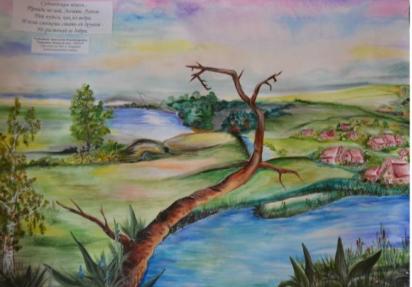 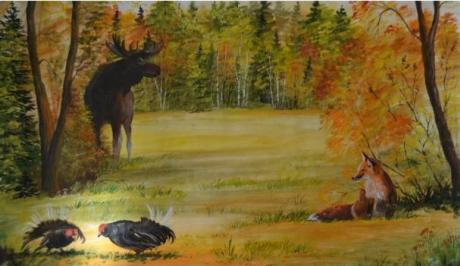 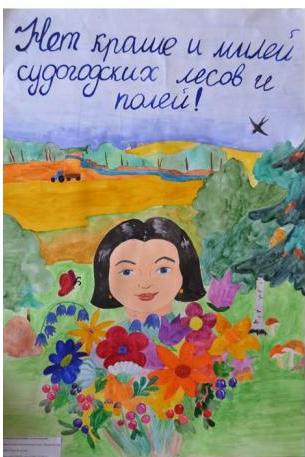 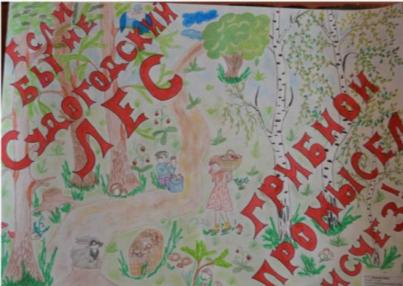 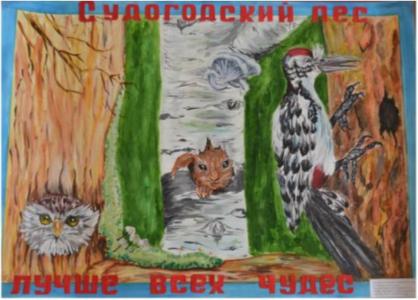 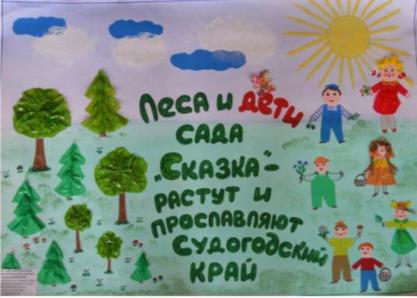 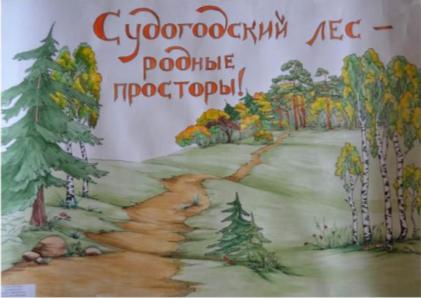 